30 июня – «До встречи лагерь»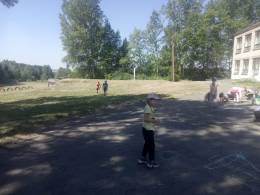 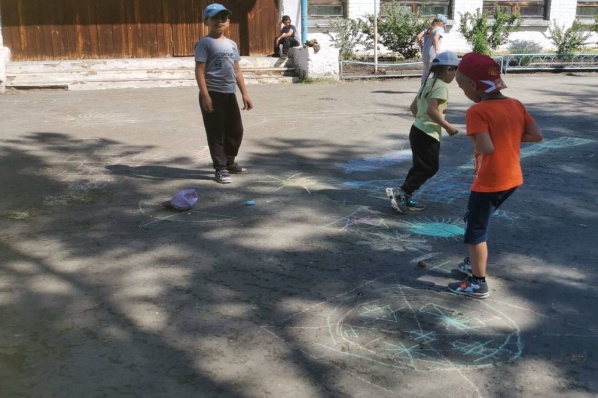 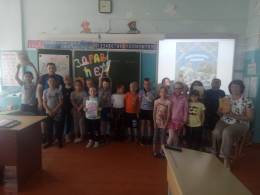 